Logo oder NameCNC-Maschine zum Bohren, Drehen, FräsenLogo oder NameDie wichtigsten Sicherheits- und Verhaltensregeln für unseren Betrieb: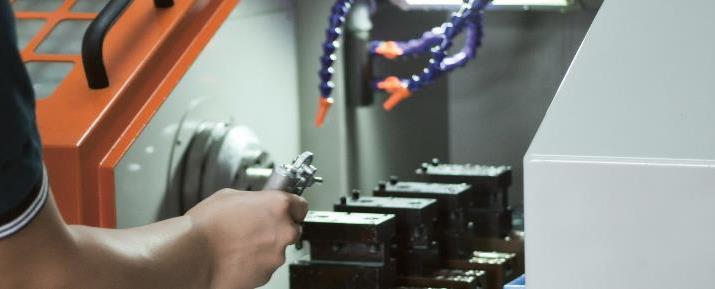 Hauptgefahren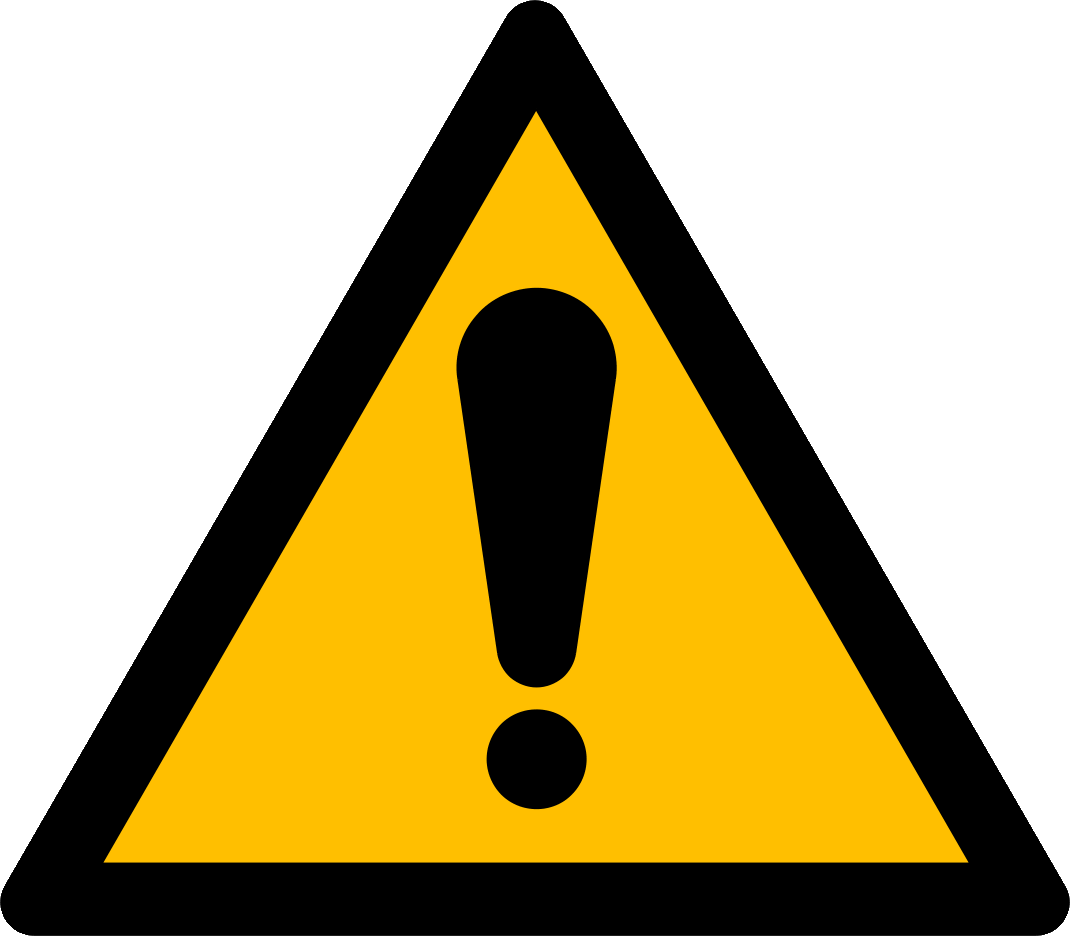 Getroffen werden durch wegfliegende Späne, Kühlschmiermittel, herausgeschleuderte oder herabfallende WerkstückeErfasst werden durch drehende Spindel oder WerkstückeQuetschen der Finger in der Spannvorrichtung oder durch AchsbewegungenHauterkrankungen durch kühlmittelbenetzte WerkstückeUnerlaubtes Manipulieren der SchutzeinrichtungSicherheitsregeln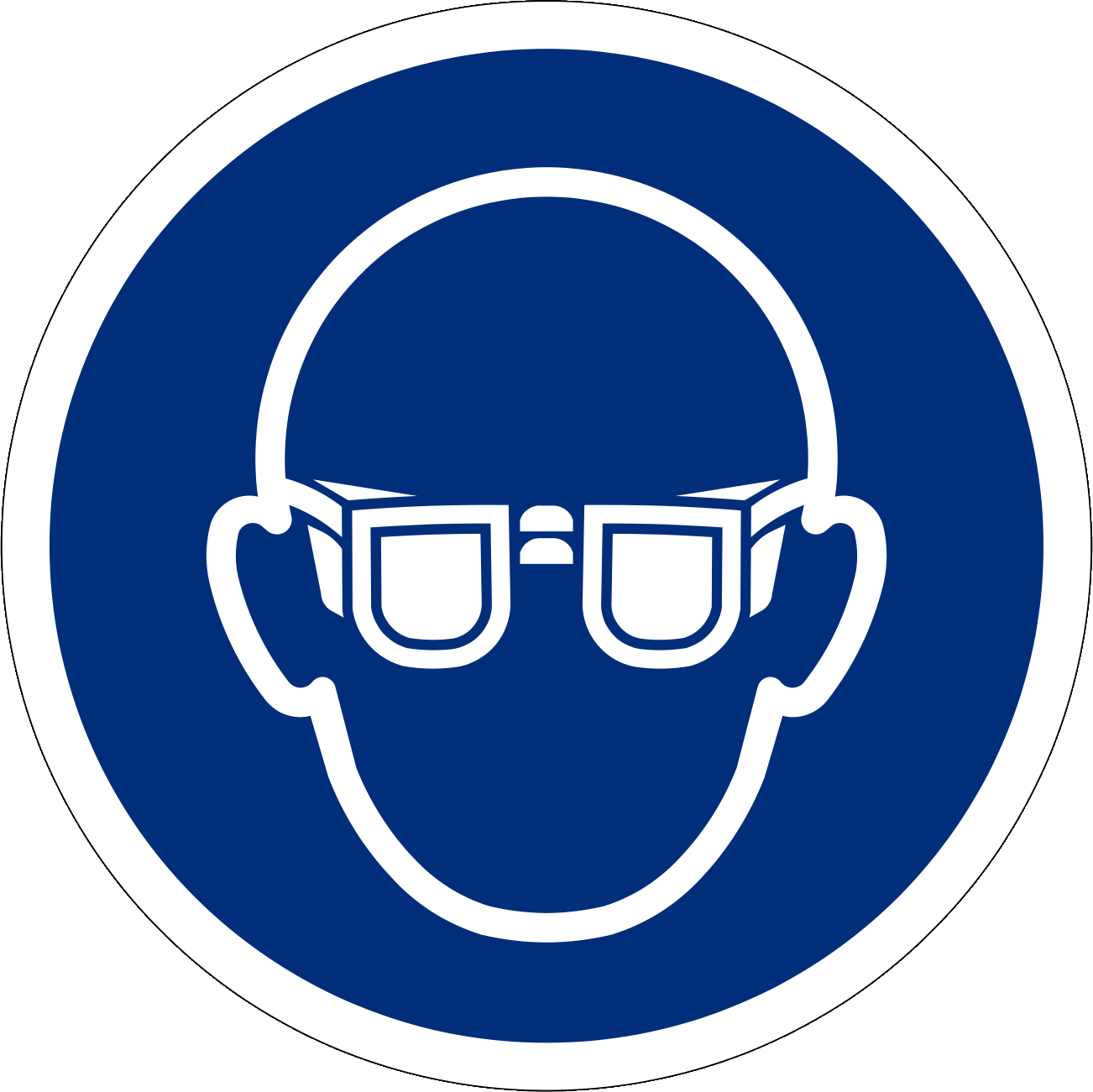 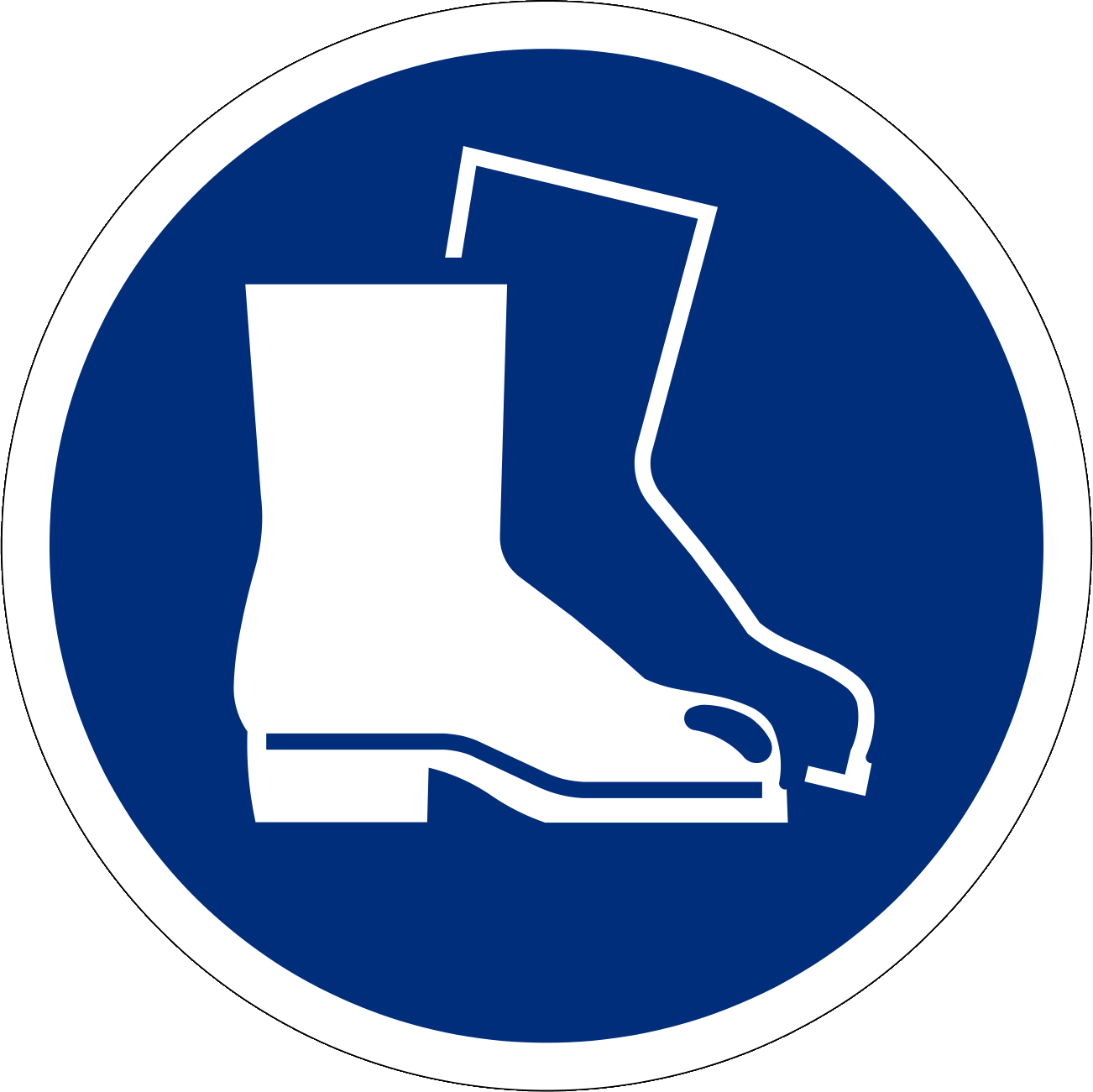 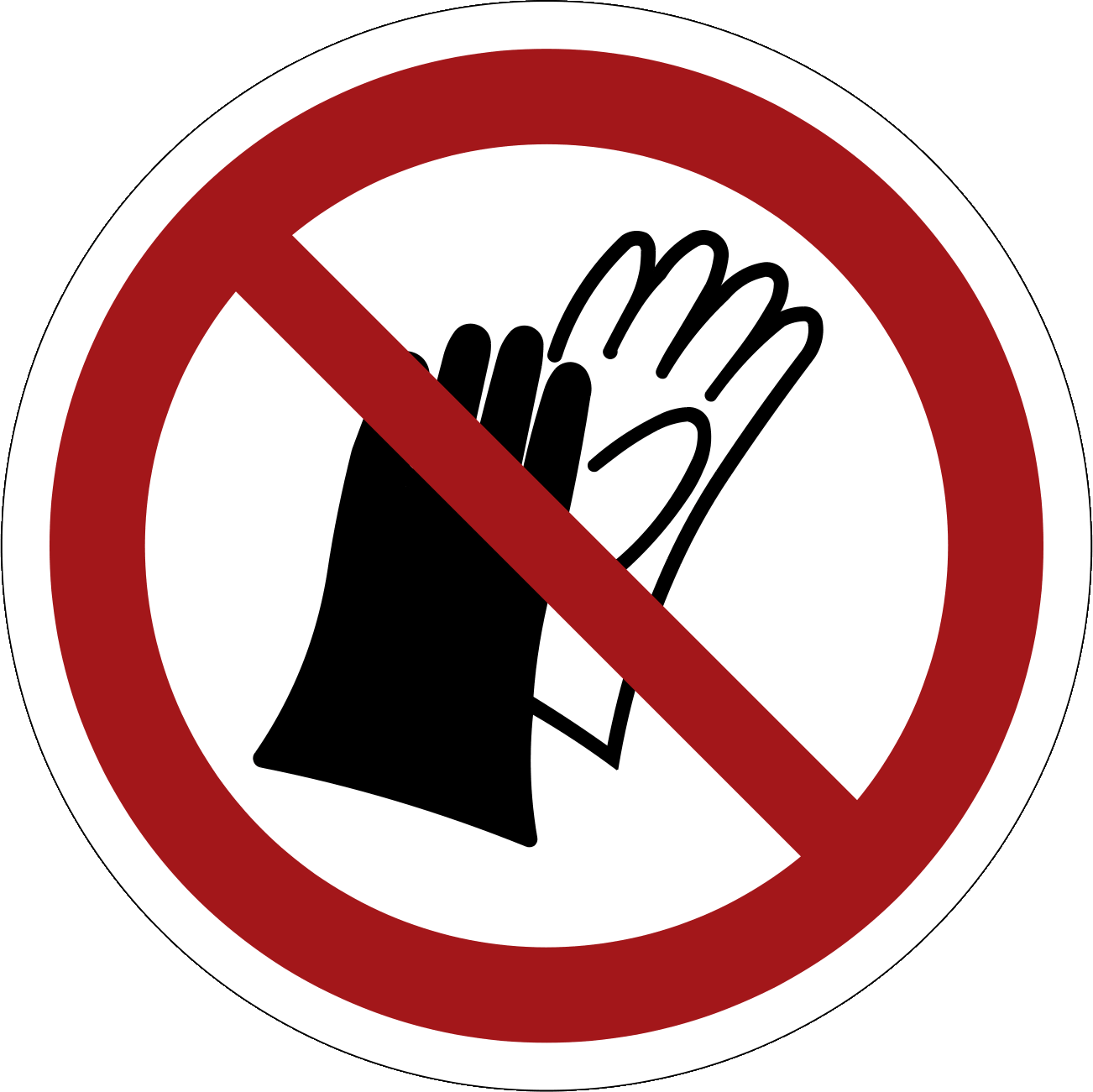 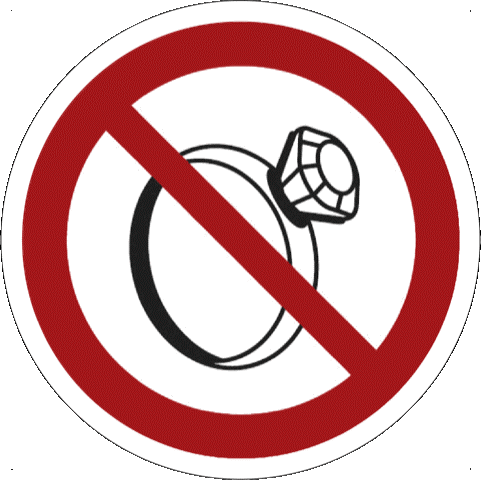 Sichere Bearbeitungscenter einsetzen und diese gemäss Betriebsanleitung verwendenDarf nur von instruierten Personen bedient werden Jugendliche unter 18 Jahren verboten (Ausnahme: Berufliche Grundbildung)Schutzeinrichtungen niemals manipulierenSchutzbrille tragenSchutzschuhe tragenHandschuhverbot im EinrichtbetriebKeine Fingerringe, Uhren und Armbänder tragenEng anliegende Kleider tragen, besonders enge ÄrmelHautschutzmittel verwendenNie bei laufender Maschine messen, reinigen oder Störungen behebenInformationenSiehe BedienungsanleitungCheckliste: «CNC-Maschine zum Bohren, Drehen, Fräsen», www.suva.ch/67139.dFactsheet: «Stangenlademagazine zu CNC-Drehmaschinen», www.suva.ch/33051.dErstellungsdatumVersion 1.0 / 26. August 2019